Republika HrvatskaGrad ZagrebGRADSKI URED ZA PROSTORNO UREĐENJE,  IZGRADNJU GRADA, GRADITELJSTVO, KOMUNALNE POSLOVE I PROMETOdjel za prostorno uređenje Središnji odsjek za prostorno uređenjeTrg Stjepana Radića 1, ZagrebKlasa: UP/I-350-05/16-001/232Urbroj: 251-13-21-1/025-17-4Zagreb, 16.1.2017.Gradski ured za prostorno uređenje, izgradnju Grada, graditeljstvo, komunalne poslove i promet, Odjel za prostorno uređenje, Središnji odsjek za prostorno uređenje, na temelju članka 117. st. 2. Zakona o prostornom uređenju (Narodne novine RH br. 153/2013) po zahtjevu Grada Zagreba, Trg Stjepana Radića 1, zastupanog po opunomoćeniku Alanu Ordulju, dipl.ing.prom., izdajeLOKACIJSKU  DOZVOLU	za izgradnju donje postaje žičare sa transformatorskom stanicom NTS 1097 Donja stanica žičare, u Zagrebu, Gračanska cesta, kutne građevine, međupostaje Brestovac, žičare Sljeme od donje do gornje postaje sa pripadajućim stupovima i elektroenergetskim, signalnim i telekomunikacijskim vodovima, rekonstrukciju pristupne prometnice od Sljemenske ceste do međupostaje Brestovac, gradnju NTS 1227 Brestovac sa pripadajućim srednjenaponskim elektroenergetskim vodovima, gradnju servisno kolnog prilaza od Ulice Bliznec do stupa br. 8, te rekonstrukciju gornje postaje žičare, na k.č.br. 5423/1, k.č.br. 5711, k.č.br. 5435, k.č.br. 5712/1, sve k.o. Šestine, te na k.č.br. 3847/1, k.č.br. 3846/1, k.č.br. 3836, k.č.br. 3847/2, k.č.br. 3847/3, k.č.br. 3814, k.č.br. 3817, k.č.br. 3841, k.č.br. 3848, k.č.br. 3849, k.č.br. 3816/1, k.č.br. 3819, k.č.br. 3845/1, k.č.br. 3835/1, k.č.br. 3835/2, k.č.br. 3838/2, k.č.br. 3838/3, k.č.br. 3838/4, k.č.br. 3845/2, k.č.br. 3851, k.č.br. 3871, k.č.br. 3870, k.č.br. 3869, k.č.br. 3877, k.č.br. 3878, k.č.br. 3876, k.č.br. 3908, k.č.br. 3879, k.č.br. 3920, k.č.br. 3906, k.č.br. 3921, k.č.br. 3922, k.č.br. 3932, k.č.br. 3965, k.č.br. 3966/2, k.č.br. 1193, k.č.br. 1194, k.č.br. 1190, k.č.br. 1188/1, k.č.br. 1186/1, k.č.br. 1189, k.č.br. 1191, k.č.br. 1188/2, k.č.br. 1186/2, k.č.br. 1184, k.č.br. 895, k.č.br. 1187, k.č.br. 920, k.č.br. 921, k.č.br. 922/2, k.č.br. 922/1, k.č.br. 923, k.č.br. 3768/2, k.č.br. 1119/2, k.č.br. 1119/3, k.č.br. 3751, k.č.br. 3761, k.č.br. 919, sve k.o. Gračani, kojom se određuju sljedeći lokacijski uvjeti: I	1. Namjena građevina s brojem posebnih dijelova nekretnine koji su samostalne uporabne cjeline: Donja postaja, transformatorska stanica NTS 1097 Donja stanica žičare, kutna građevina, međupostaja Brestovac i gornja postaja, žičara sa pripadajućim srednjenaponskim, niskonaponskim elektroenergetskim i telekomunikacijskim vodovima, upravljačkim, signalnim, nadzornim vodovima i sustavom za uzemljenje, sastavni su dio složene infrastrukturne građevine žičare namijenjene javnom prijevozu putnika. Rekonstruira se pristupna prometnica od Sljemenske ceste do međupostaje Brestovac, uz koju se gradi transformatorska stanica NTS 1227 Brestovac sa pripadajućim srednjenaponskim elaktroenergetskim vodovima, te se izvodi servisno kolni prilaz od Ulice Bliznec do stupa br. 8. U suterenu zgrade donje postaje nalazi se: spremište kabina, transformatorska stanica NTS 1097 Donja stanica žičare, servisni prostor. U prizemnoj etažu nalaze se putnički peroni (čekaonica sa blagajnama, sanitarni čvorovi, prostorije osoblja, ambulanta) i okretište , sa nateznim postrojenjem za donji pogonski odsjek. Na I katu su uredi (prostor osoblja). Kutna građevina namijenjena je za savladavanje loma trase žičare, bez ukrcaja i iskrcaja putnika, u sklopu koje se predviđa zatvorena prostorija sa upravljačkim uređajima u funkciji povremenog održavanja opreme na kutnoj građevini. U suterenu zgrade međupostaje Brestovac nalazi se strojarnica s radionicom, pomoćni prostori osoblja žičare, sanitarije za korisnike žičare, dok su u prizemnoj etaži putnički peroni, dvije kontrolne sobe, servisni manipulativni prostor.U podzemnoj etaži gornje postaje žičare nalaze se prostori osoblja, garderoba, spremište, sanitarije za korisnike, a u prizemnoj etaži peroni žičare, radionica, prostorije osoblja, kontrolna soba, spremište, čekaonica, sanitarije, ulazni prostor.	2. Veličina građevina: 	Zgrada donje postaje je visine suteren, prizemlje i kat, odnosno cca 19 m, mjereno od niže kote terena uz pročelje zgrade do najviše kote krova. Građevinska bruto površina zgrade donje postaje iznosi cca 3215 m2. 	Konstrukcija kutne građevine sastoji se od armirano-betonskih stupova, armirano- betonske ploče sa vanjskim stepenicama i krovne konstrukcije. Armirano betonska ploča je odignuta od tla, tlocrtnih dimenzija cca 43,11 m x cca 21,55 m,  u sklopu koje se nalazi kontrolna prostorija, tlocrtnih dimenzija cca 4,5 m x cca 2,5 m, sa upravljačkim uređajima. Visina kutne građevine mjereno od niže kote terena uz najviši stup do najviše kote krova iznosi do cca 24 m. 	Zgrada međupostaje Brestovac je visine suteren i prizemlje, odnosno cca 15 m, mjereno od niže kote uređenog terena uz pročelje zgrade do najviše kote krova. Građevinska bruto površina međupostaje Brestovac iznosi cca 1197 m2.	Zgrada gornje postaje sastoji se od dva međusobno spojena volumena, svaki visine podrum i prizemlje, građevinske bruto površine cca 935 m2. Visina zgrade gornje postaje mjereno od niže kote terena uz pročelje zgrade do sljemena kosog dvostrešnog krova iznosi cca 11 m. 	Gradi se žičara na stupovima, tako da ukupna nagibna dužina trase od postojeće gornje postaje do nove donje postaje iznosi cca 4883 m, a širina koridora 16 m. Postavlja se ukupno 35 stupova žičare, od kojih je 28 stupova od donje postaje do međupostaje Brestovac, a 7 stupova od međupostaje Brestovac do gornje postaje.   	Na građevnoj čestici međupostaje Brestovac radi svladavanja visinskih razlika u terenu izvode se potporni zidovi: dužine cca 34,5 m i cca 21 m (na sjevernoj strani pristupnog platoa međupostaje), te dužine cca 12,5 m (sa zapadne strane međupostaje), svi promjenjive visine od cca 1,0 m do cca 3,0 m, te se južna strana pristupnog platoa izvodi na nasipu visine cca 5 m. 	Servisno-kolni prilaz od Ulice Bliznec do stupa br. 8, na dijelu k.č.br. 3932 k.o. Gračani, izvodi se u širini od 3 m i dužini od cca 70 m. Pristupna prometnica od Sljemenske ceste do međupostaje Brestovac rekonstruira se u širini 6,0 m i dužini od cca 515 m.  	Dužina trase srednjenaponskih elektroenergetskih vodova koji se polažu na k.č.br. 1119/2, k.č.br. 1119/3, k.č.br. 3761 i k.č.br. 3751, sve k.o. Gračani, od nove trafostanice NTS 1097 Donja stanica žičare do postojećeg srednjenaponskog elektroenergetskog voda iznosi cca 90 m. 	Dužina trase srednjenaponskih elektroenergetskih vodova koji se polažu na k.č.br. 3845/1 k.o. Gračani od NTS 1227 do postojećeg srednjenaponskog elektroenergetskog voda iznosi cca 25 m.Dužina trase niskonaponskih elektroenergetskih vodova, telekomunikacijskih vodova, kabela upravljanja signalizacije i nadzora, te sustava za uzemljenje, koji se polažu od nove donje postaje žičare do gornje postaje žičare unutar koridora trase žičare iznosi cca 4950 m. Dužina niskonaponskog elektroenergetskog voda koji se polaže od donje postaje žičare do kutne građevine na k.č.br. 1188/2, k.č.br. 1187, k.č.br. 895, k.č.br. 920, k.č.br. 921, k.č.br. 922/1, k.č.br. 919, k.č.br. 3768/2, k.č.br. 1119/2, k.č.br. 1119/3, sve k.o. Gračani, iznosi cca 200 m.	Srednjenaponski elektroenergetski vodovi polažu se u rov dubine cca 0,9 m, i širine cca 0,4 m do 0,6 m. Niskonaponski elektroenergetski vodovi, telekomunikacijski vodovi, kabeli upravljanja signalizacije i nadzora, te sustava za uzemljenje, polažu se u zajednički rov dubine cca 0,8 m do 1,0 m i širine cca 1,85 m. 	3. Uvjeti za oblikovanje građevina sadržani su u idejnom projektu koji čini sastavni dio ove lokacijske dozvole. Gornja postaja žičare rekonstruira se u postojećim vanjskim visinskim i tlocrtnim gabaritima na način da se zadržavaju postojeći oblikovni elementi.  	Donja postaja žičare, kutna građevina i međupostaja Brestovac oblikovane su materijalima završnih obloga od alu-panela na metalnoj podkonstrukciji, kamenih obloga, te vlaknastocementnih ploča kao završnih obloga ventiliranih pročelja i krovišta na metalnoj podkonstrukciji. 	Servisno kolni pristupni put od Ulice Bliznec do stupa br. 8 na k.č.br. 3932 k.o. Gračani izvodi se kao makadamski, dok je rekonstruirana pristupna prometnica od Sljemenske ceste do međupostaje Brestovac popločana. 	4. Oblik i veličina građevne čestice, odnosno obuhvat zahvata u prostoru:Građevna čestica donje postaje žičare k.č.br. 1119/3 k.o. Gračani u površini od 5756 m2, oblikuje se od dijelova k.č.br. 1119/2, k.č.br. 1119/3, k.č.br. 3751, k.č.br. 3761, sve k.o. Gračani, prema Geodetskom projektu RN 1885/2016 k.o. Gračani od prosinca 2016. izrađenom po ovlaštenom inženjeru geodezije Milenku Kundidu, dipl.ing.geod., „GEODATA PROJEKT“, d.o.o., Zagreb, Hermanova 1c, i ovjerenom po Gradskom uredu za katastar i geodetske poslove Klasa: 932-06/2016-02/2680, Urbroj: 251-15-02-1-16-3 od 30.12.2016. koji je sastavni dio Idejnog projekta,Građevna čestica kutne građevine k.č.br. 1188/2 k.o. Gračani u površini od 1373 m2, oblikuje se od k.č.br. 1188/2, k.č.br. 1186/2, k.č.br. 1184, te dijela k.č.br. 1189, sve k.o. Gračani, prema Geodetskom projektu RN 1880/2016 k.o. Gračani od prosinca 2016. izrađenom po ovlaštenom inženjeru geodezije Milenku Kundidu, dipl.ing.geod., „GEODATA PROJEKT“, d.o.o., Zagreb, Hermanova 1c, i ovjerenom po Gradskom uredu za katastar i geodetske poslove Klasa: 932-06/2016-02/2431, Urbroj: 251-15-02-1-16-3 od 20.12.2016. koji je sastavni dio Idejnog projekta,Građevna čestica međupostaje Brestovac k.č.br. 5711/2 k.o. Šestine u površini od 4356 m2, oblikuje se od dijelova k.č.br. 3845/1, k.č.br. 3846/1, k.č.br. 3847/1, sve k.o. Gračani, te dijelova k.č.br. 5711 i k.č.br. 5712/1, obje k.o. Šestine, prema Geodetskom projektu RN 2469/2016 k.o. Šestine od prosinca 2016. izrađenom po ovlaštenom inženjeru geodezije Milenku Kundidu, dipl.ing.geod., „GEODATA PROJEKT“, d.o.o., Zagreb, Hermanova 1c, i ovjerenom po Gradskom uredu za katastar i geodetske poslove Klasa: 932-06/2016-02/2549, Urbroj: 251-15-02-1-16-5 od 29.12.2016. koji je sastavni dio Idejnog projekta,Građevna čestica gornje postaje žičare k.č.br. 5423/16 k.o. Šestine u površini od 1957 m2, oblikuje se od dijelova k.č.br. 3814 i k.č.br. 3841, obje k.o. Gračani, te dijela k.č.br. 5423/1 k.o. Šestine, prema Geodetskom projektu RN 2468/2016 k.o. Šestine od prosinca 2016. izrađenom po ovlaštenom inženjeru geodezije Milenku Kundidu, dipl.ing.geod., „GEODATA PROJEKT“, d.o.o., Zagreb, Hermanova 1c, i ovjerenom po Gradskom uredu za katastar i geodetske poslove Klasa: 932-06/2016-02/2432, Urbroj: 251-15-02-1-16-3 od 28.12.2016. koji je sastavni dio Idejnog projekta.Građevna čestica transformatorske stanice NTS 1227 Brestovac k.č.br. 3845/4 k.o. Gračani u površini od 54 m2, oblikuje se od dijela k.č.br. 3845/1 k.o. Gračani, prema Geodetskom projektu RN 1881/2016 k.o. Gračani od prosinca 2016. izrađenom po ovlaštenom inženjeru geodezije Milenku Kundidu, dipl.ing.geod., „GEODATA PROJEKT“, d.o.o., Zagreb, Hermanova 1c, i ovjerenom po Gradskom uredu za katastar i geodetske poslove Klasa: 932-06/2016-02/2433, Urbroj: 251-15-02-1-16-3 od 21.12.2016. koji je sastavni dio Idejnog projekta.Oblikuje se građevna čestica pristupne prometnice od Sljemenske ceste do međupostaje Brestovac, površine cca 6602 m2, od dijelova k.č.br. 3845/1, k.č.br. 3817, k.č.br. 3845/2, k.č.br. 3835/1, k.č.br. 3816/1, k.č.br. 3835/2, k.č.br. 3819, k.č.br. 3838/2, k.č.br. 3838/3 k.č.br. 3838/4, sve k.o. Gračani, te građevna čestica servisno kolnog prilaza od Ulice Bliznec do stupa br. 8, od dijela k.č.br. 3932 k.o. Gračani, površine cca 485 m2, sukladno Geodetskoj podlozi za situacije građevina i zahvata u prostoru RN S-296/16 k.o. Šestine i RN S-207/16 k.o. Gračani izrađenoj po ovlaštenom inženjeru geodezije Milenku Kundidu, dipl.ing.geod., „GEODATA PROJEKT“, d.o.o., Zagreb, Hermanova 1c, i ovjerenoj po Gradskom uredu za katastar i geodetske poslove Klasa: 936-03/2016-02/90, Urbroj: 251-15-02-1-16-2 od 9.12.2016. koja je sastavni dio Idejnog projekta.Gradi se žičara Sljeme od gornje postaje žičare po postojećoj trasi žičare unutar Parka prirode Medvednica, s produženjem trase cca 850 m, u odnosu na postojeću, do nove donje postaje u Gračanskoj cesti, širine koridora 16 m, na k.č.br. 5423/1, k.č.br. 5711, k.č.br. 5435, k.č.br. 5712/1, sve k.o. Šestine, te na k.č.br. 3847/1, k.č.br. 3846/1, k.č.br. 3836, k.č.br. 3847/2, k.č.br. 3847/3, k.č.br. 3814, k.č.br. 3817, k.č.br. 3841, k.č.br. 3848, k.č.br. 3849, k.č.br. 3851, k.č.br. 3871, k.č.br. 3870, k.č.br. 3869, k.č.br. 3877, k.č.br. 3878, k.č.br. 3876, k.č.br. 3908, k.č.br. 3879, k.č.br. 3920, k.č.br. 3906, k.č.br. 3921, k.č.br. 3922, k.č.br. 3932, k.č.br. 3965, k.č.br. 3966/2, k.č.br. 1193, k.č.br. 1194, k.č.br. 1190, k.č.br. 1188/1, k.č.br. 1186/1, k.č.br. 1189, k.č.br. 1191, k.č.br. 1188/2, k.č.br. 1186/2, k.č.br. 1184, k.č.br. 895, k.č.br. 1187, k.č.br. 920, k.č.br. 921, k.č.br. 922/2, k.č.br. 922/1, k.č.br. 923, k.č.br. 3768/2, k.č.br. 1119/2, k.č.br. 1119/3, k.č.br. 919, k.č.br. 3845/1, sve k.o. Gračani. Stupovi žičare Sljeme postavljaju se na k.č.br. 1119/2, k.č.br. 1119/3, k.č.br. 3768/2, k.č.br. 919, k.č.br. 895, k.č.br. 1187, k.č.br. 1188/2, k.č.br. 1186/2, k.č.br. 1189, k.č.br. 1188/1, k.č.br. 3965, k.č.br. 3932, k.č.br. 3922, k.č.br. 3920, k.č.br. 3908, k.č.br. 3869, k.č.br. 3851, k.č.br. 3848, k.č.br. 3847/3, k.č.br. 3847/1, k.č.br. 5712/1, k.č.br. 3846/1, k.č.br. 5711, k.č.br. 5704, k.č.br. 5423/1, sve k.o. Gračani.	Polažu se dva srednjenaponska elektroenergetska voda na k.č.br. 3845/1 k.o. Gračani od NTS 1227 Brestovac do spoja na postojeću elektroenergetsku mrežu.Polažu se dva srednjenaponska elektroenergetska voda na k.č.br. 1119/2, k.č.br. 1119/3, k.č.br. 3751 i k.č.br. 3761, sve k.o. Gračani, od NTS 1097 Donja stanica žičare do spoja na postojeću elektroenergetsku mrežu. 	Polaže se niskonaponski elektroenergetski vod od NTS Donja stanica žičare do kutne građevine na k.č.br. 1188/2, k.č.br. 1187, k.č.br. 895, k.č.br. 920, k.č.br. 921, k.č.br. 922/1, k.č.br. 919, k.č.br. 3768/2, k.č.br. 1119/2, k.č.br. 1119/3, sve k.o. Gračani.	Niskonaponski elektroenergetski vodovi, telekomunikacijski vodovi, vodovi upravljanja signalizacije i nadzora žičare, te sustava za uzemljenje, polažu se na k.č.br. 5423/1, k.č.br. 5711, k.č.br. 5435, k.č.br. 5712/1, sve k.o. Šestine, te na k.č.br. 3847/1, k.č.br. 3846/1, k.č.br. 3836, k.č.br. 3847/2, k.č.br. 3847/3, k.č.br. 3814, k.č.br. 3817, k.č.br. 3841, k.č.br. 3848, k.č.br. 3849, k.č.br. 3851, k.č.br. 3871, k.č.br. 3870, k.č.br. 3869, k.č.br. 3877, k.č.br. 3878, k.č.br. 3876, k.č.br. 3908, k.č.br. 3879, k.č.br. 3920, k.č.br. 3906, k.č.br. 3921, k.č.br. 3922, k.č.br. 3932, k.č.br. 3965, k.č.br. 3966/2, k.č.br. 1193, k.č.br. 1194, k.č.br. 1190, k.č.br. 1188/1, k.č.br. 1186/1, k.č.br. 1189, k.č.br. 1191, k.č.br. 1188/2, k.č.br. 1186/2, k.č.br. 1184, k.č.br. 895, k.č.br. 1187, k.č.br. 920, k.č.br. 921, k.č.br. 922/2, k.č.br. 922/1, k.č.br. 923, k.č.br. 3768/2, k.č.br. 1119/2, k.č.br. 1119/3, k.č.br. 3751, k.č.br. 919, k.č.br. 3845/1, sve k.o. Gračani. 	5. Smještaj građevina na građevnim česticama, te građevina unutar obuhvata zahvata u prostoru: prema situaciji ucrtanoj na izvodu iz katastarskog plana, Geodetskoj podlozi za situacije građevina i zahvata u prostoru, te geodetskim projektima izrađenima po ovlaštenom inženjeru geodezije Milenku Kundidu, dipl.ing.geod., „GEODATA PROJEKT“, d.o.o., Zagreb, Hermanova 1c, koji su sastavni dio Idejnog projekta. 	6. Uvjeti za uređenje građevne čestice, zelenih i parkirališnih površina: Uređenje građevnih čestica sadržano je u idejnom projektu, koji čini sastavni dio ove lokacijske dozvole. Slobodni dijelovi građevne čestice donje postaje žičare uređuju se kao parkovna površina sa šetnicama i dječjim igralištem. Na građevnoj čestici međupostaje Brestovac izvodi se tri potporna zida radi svladavanja visinskih razlika u terenu izvode se tri potporna zida, te se južna strana pristupnog platoa izvodi na nasipu visine cca 5 m.  	7. Rješenje prometa u mirovanju: Za potrebe zaposlenika žičare u suterenu zgrade donje postaje izvodi se 11 parkirališnih mjesta, na građevnoj čestici kutne građevine izvode se 2 parkirališna mjesta, a na građevnoj čestici međupostaje Brestovac izvodi se 4 parkirališna mjesta.  	8. Uvjeti za nesmetan pristup, kretanje, boravak i rad osoba smanjene pokretljivosti: Kod projektiranja, odnosno planirane izgradnje, potrebno je pridržavati se odredbi Pravilnika o osiguranju pristupačnosti građevina osobama s invaliditetom i smanjene pokretljivosti (Narodne novine br. 78/2013). Za potrebe svladavanja visinskih razlika prostorima kojima se kreću osobe smanjene pokretljivosti treba predvidjeti rampe, dizala, vertikalno-podizne platforme i koso podizne sklopive platforme. 	9. Način i uvjeti priključenja građevne čestice odnosno građevine na prometnu površinu, i drugu infrastrukturu: Građevna čestica donje postaje žičare ima kolni i pješački pristup na javnoprometnu površinu Gračanske ceste i Ulice Gračansko Dolje, te pješački pristup do tramvajskog okretišta. Donja postaja žičare priključit će se na komunalnu infrastrukturu (plin, tk instalacije, vodovod, odvodnja, niskonaponska električna mreža) sukladno posebnim uvjetima nadležnih osoba navedenih pod točkom I/12. izreke ove lokacijske dozvole.Građevna čestica kutne građevine priključit će se na javnoprometnu površinu Ulice Nad tunelom (na k.č.br. 895 k.o. Gračani). Kutna građevina priključit će se na elektroenergetsku mrežu putem niskonaponskom elektroenergetskog voda koji se polaže od NTS Donja stanica žičare unutar koridora žičare. 	Građevna čestica međupostaje Brestovac priključit će se na prometnu površinu Sljemenske ceste (na k.č.br. 3894 k.o. Gračani) preko pristupnog puta na k.č.br. 3845/1 i k.č.br. 3817, obje k.o. Gračani. Elektroopskrba međupostaje Brestovac predviđena je iz transformatorske stanice NTS 1227 Brestovac. Odvodnja je predviđena putem sabirne jame.	NTS 1227 Brestovac priključit će se na postojeću elektroenergetsku mrežu izvedbom dva srednjenaponska elektroenergetska voda na k.č.br. 3845/1 k.o. Gračani.	Način i uvjeti priključenja postojeće gornje postaje žičare na javnoprometnu površinu, te instalacije komunalne infrastrukture ne mijenjaju se ovom lokacijskom dozvolom 	10. Mjere i način sprječavanja nepovoljna utjecaja na okoliš i prirodu sadržani su u posebnim uvjetima navedenim pod točkom I/12. izreke ove lokacijske dozvole. Tijekom gradnje potrebno se pridržavati mjera sprečavanja nepovoljnog utjecaja na okoliš i prirodu propisanih važećom zakonskom regulativom i pravilima struke u funkciji zaštite okoliša i prirode. 	11. Ostali uvjeti iz dokumenta prostornog uređenja važni za provedbu zahvata u prostoru (obveza uklanjanja postojećih građevina, obveza ispitivanja tla i dr.):	- Potrebno je iz zone obuhvata donje postaje žičare izmjestiti instalacije plinske, elektroenergetske i telekomunikacijske infrastrukture. Izmještanje navedene komunalne infrastrukture nije predmet postupka izdavanja ove lokacijske dozvole.  	- Prema Detaljnoj inženjerskogeološkoj karti „Podsljemenske urbanizirane zone“ (DIGK-FAZA 1), HGI, Zagreb, srpanj 2007., predmetno područje opterećeno je brojnim padinskim pomacima, odnosno strukturnim pomacima, te velikim brojem prisutnih rasjeda, a prema Odluci o donošenju Prostornog plana Grada Zagreba teren na kome je predviđena predmetna izgradnja svrstan je u pretežito nestabilna područja. Sukladno geotehničkim uvjetima iz točke I/12.9. izreke ove lokacijske dozvole, izgradnja nosivih stupova žičare, kao i temeljenje prema priloženom Idejnom projektu, biti će u funkciji postizanja stabilnosti terena, te je potrebno prije izrade glavnog projekta od ovlaštene pravne osobe naručiti provedbu cjelovitih geotehničkih istražnih radova i izradu Geotehničkog elaborata na području zahvata i u neposrednom okruženju, te izradu Geotehničkog projekta, koji će predstavljati podlogu i dio projektne dokumentacije.  - Prema MCS skali predmetno zemljište se nalazi u zoni 8 – 9 stupnja seizmičnosti te je u skladu sa važećim propisima za tu zonu potrebno izraditi statički račun.  12.  Posebni uvjeti: 12.1. Sanitarno-tehnički uvjeti, uvjeti zaštite od buke i uvjeti zaštite od neionizirajućih zračenja, Klasa: 540-02/16-03/443, Ur.broj: 534-07-2-1-7/8-16-2 od 1. prosinca 2016., koje je utvrdilo Ministarstvo zdravstva, Uprava za unaprjeđenje zdravlja, Sektor županijske sanitarne inspekcije i pravne podrške, Služba županijske sanitarne inspekcije, Odjel za Grad Zagreb;	12.2. Posebni uvjeti, Klasa: 340-03/16-04/1052, Urbroj: 251-13-42/2-206-16-2 od 17.11.2016., koje je izdao Gradski ured za prostorno uređenje, izgradnju Grada, graditeljstvo, komunalne poslove i promet, Sektor za promet;	12.3. Posebni uvjeti, broj: 511-19-25/1-11854/2-2016. od 22.12.2016., koje je izdalo Ministarstvo unutarnjih poslova, Policijska uprava zagrebačka, Sektor upravnih i inspekcijskih poslova, Inspektorat unutarnjih poslova;	12.4. Vodopravni uvjeti, Klasa: UP/I-325-01/16-07/5621, Ur.broj: 374-25-1-16-4 od 28. prosinca 2016., koje su izdale Hrvatske vode, Vodnogospodarski odjel za Gornju Savu;	12.5. Posebni uvjeti, oznake: VIO-06-04-16-5105/SP, Urudžbeni broj: 00-16-001, P.U. broj 16-720-a od 25.11.2016. koje je izdala „Vodoopskrba i odvodnja“, d.o.o., Tehnički sektor, Služba razvoja, Odjel suglasnosti odvodnje, 	12.6. Posebni uvjeti, oznake: VIO-06-04-16-5104, Urudžbeni broj: 00-16-001, znak: ing.DS-306/2016 od 23.11.2016. koje je izdala „Vodoopskrba i odvodnja“, d.o.o., Tehnički sektor, Služba razvoja, Odjel suglasnosti vodoopskrbe, 	12.7. Posebni uvjeti, Urbroj: DIR-07/MI-16-5861/03 od 1. prosinca 2016. koje su izdale „Hrvatske šume“, d.o.o.; 	12.8. Posebni uvjeti zaštite, Klasa: 612-08/16-05/774, Urbroj: 251-18-01-16-2 od 5. prosinca 2016., koje je izdao Gradski zavod za zaštitu spomenika kulture i prirode;	12.9. Geotehnički uvjeti, Klasa: 350-07/16-02/582, Urbroj: 251-05-21/003-16-5 od 16. prosinca 2016. koje je izdao Gradski ured za strategijsko planiranje i razvoj Grada, 12.10. Posebni uvjeti, Klasa: 350-05/16-01/997, Urbroj: 525-07/0800-16-2 od 17. studenoga 2016. koje je izdalo Ministarstvo poljoprivrede,	12.11. Posebni uvjeti, oznake: 7.1.3. 100-1.05. od 23.11.2016. koju je izdao „Zagrebački holding“, d.o.o., Podružnica Zagrebački električni tramvaj, Tehnika i infrastruktura, Tehnička služba;	12.12. Posebni uvjeti, znak: 16/PI-989, Klasa: GPZ-23-16-2014, Urbroj: 05-02-16-002 od 18.11.2016. koje je izdala "Gradska plinara Zagreb", d.o.o., Sektor razvoja i investicija, Služba investicija;	12.13. Prethodna elektroenergetska suglasnost, broj: 400100-162460-0011, Urbroj: 400100101/30039/16TK od 5.12.2016. koju je izdao "HEP Operator distribucijskog sustava", d.o.o., “Elektra - Zagreb”;	12.14. Posebni uvjeti građenja Klasa: 350-05/16-01/233, Urbroj: 367-07-01-16-2-MĐ od 17.11.2016. koje je izdala Savjetodavna služba, 	12.15. Posebni uvjeti gradnje, Klasa: 361-03/16-01/6560, Urbroj: 376-10/MS2-16-2(HP) od 17. studenog 2016. koje je izdala Hrvatska regulatorna agencija za mrežne djelatnosti;	12.16. Rješenje, Klasa: UP/I-351-03/16-02/1, Urbroj: 251-19-21-16-19 od 29. prosinca 2016. koje je donio Gradski ured za energetiku, zaštitu okoliša i održivi razvoj, Sektor za zaštitu okoliša i održivo gospodarenje otpadom, Odjel za procjenu utjecaja na okoliš i zaštitu zraka,	12.17. Uvjeti zaštite prirode, Klasa: 612-07/16-63/437, Urbroj: 517-07-2-1-1-16-4 od 30. prosinca 2016. koje je izdalo Ministarstvo zaštite okoliša i energetike;	12.18. Rješenje, Klasa: UP/I-612-07/16-60/92, Urbroj: 517-07-1-1-2-16-4 od 3. listopada 2016. koje je donijelo Ministarstvo zaštite okoliša i prirode, čine sastavni dio ove lokacijske dozvole.II	Određuje se etapno i fazno građenje predmetnih građevina na način kako slijedi: - Etapa I  - rekonstrukcija postojeće šumske pristupne ceste od Sljemenske ceste (na k.č.br. 3894 k.o. Gračani) do međupostaje Brestovac, na k.č.br. 3845/1, k.č.br. 3817, k.č.br. 3845/2, k.č.br. 3835/1, k.č.br. 3816/1, k.č.br. 3835/2, k.č.br. 3819, k.č.br. 3838/2, k.č.br. 3838/3, k.č.br. 3838/4, sve k.o. Gračani- Etapa II – gradnja transformatorske stanice NTS 1227 Brestovac sa pripadajućim srednjenaponskim elektroenergetskim vodovima, na k.č.br. 3845/1 k.o. Gračani, - Etapa III – gradnja makadamskog servisno kolnog prilaza na k.č.br. 3932 k.o. Gračani, od Ulice Bliznec (na k.č.br. 3931 k.o. Gračani) do stupa br. 8,- Etapa IV – gradnja žičare Sljeme, donje postaje sa transformatorskom stanicom NTS Donja stanica žičare, kutne građevine, međupostaje Brestovac, rekonstrukcija gornje postaje, sa pripadajućim niskonaponskim elektroenergetskim kabelima, telekomunikacijskim vodovima, upravljačkim, signalnim, nadzornim vodovima i sustavom za uzemljenjem, podijeljena je u pet faza:- Faza I – izgradnja donje postaje sa transformatorskom stanicom NTS 1097 Donja stanica žičare, i pripadajućim srednjenaponskim vodovima, na k.č.br. 1119/2, k.č.br. 1119/3, k.č.br. 3751, k.č.br. 3761, sve k.o. Gračani- Faza II – izgradnja kutne građevine sa pripadajućim niskonaponskim elektroenergetskim vodom na k.č.br. 1188/2, k.č.br. 1187, k.č.br. 895, k.č.br. 920, k.č.br. 921, k.č.br. 922/1, k.č.br. 919, k.č.br. 3768/2, k.č.br. 1119/2, k.č.br. 1119/3, sve k.o. Gračani- Faza III – izgradnja međupostaje Brestovac na k.č.br. 5711 i k.č.br. 5712/1, obje k.o. Šestine, te na k.č.br. 3847/1, k.č.br. 3846/1 i k.č.br. 3845/1, sve k.o. Gračani- Faza IV – rekonstrukcija gornje postaje na k.č.br. 5423/1 k.o. Šestine, te na k.č.br. 3841 i k.č.br. 3814, obje k.o. Gračani- Faza V – izgradnja žičare sa stupovima i pripadajuće infrastrukture niskonaponskih elektroenergetskih, signalnih i telekomunikacijskih kabela na k.č.br. 5423/1, k.č.br. 5711, k.č.br. 5435, k.č.br. 5712/1, sve k.o. Šestine, te na k.č.br. 3847/1, k.č.br. 3846/1, k.č.br. 3836, k.č.br. 3847/2, k.č.br. 3847/3, k.č.br. 3814, k.č.br. 3817, k.č.br. 3841, k.č.br. 3848, k.č.br. 3849, k.č.br. 3851, k.č.br. 3871, k.č.br. 3870, k.č.br. 3869, k.č.br. 3877, k.č.br. 3878, k.č.br. 3876, k.č.br. 3908, k.č.br. 3879, k.č.br. 3920, k.č.br. 3906, k.č.br. 3921, k.č.br. 3922, k.č.br. 3932, k.č.br. 3965, k.č.br. 3966/2, k.č.br. 1193, k.č.br. 1194, k.č.br. 1190, k.č.br. 1188/1, k.č.br. 1186/1, k.č.br. 1189, k.č.br. 1191, k.č.br. 1188/2, k.č.br. 1186/2, k.č.br. 1184, k.č.br. 895, k.č.br. 1187, k.č.br. 920, k.č.br. 921, k.č.br. 922/2, k.č.br. 922/1, k.č.br. 923, k.č.br. 3768/2, k.č.br. 1119/2, k.č.br. 1119/3, k.č.br. 3751, k.č.br. 919, k.č.br. 3845/1, sve k.o. Gračani.III	Ova lokacijska dozvola izdaje se u skladu s Prostornim planom Grada Zagreba, Generalnim urbanističkim planom Grada Zagreba i Prostornim planom Parka prirode Medvednica.1. Prostorni plan Grada ZagrebaPrema Odluci o donošenju Prostornog plana Grada Zagreba (Sl.gl.grada Zagreba br. 8/01, 16/02, 11/03, 2/06, 1/09, 8/09, 21/14, 26/15 i 3/16-pročišćeni tekst), kartografskom prikazu „1. Korištenje i namjena prostora, 1.A. Površine za razvoj i uređenje“ u mjerilu 1:25000, označena je trasa žičare s položajem gornje stanice, međustanice Brestovac, i nove donje stanice (predviđene unutar obuhvata Generalnog urbanističkog plana Grada Zagreba). Označena trasa žičare prolazi preko zone šume isključivo osnovne namjene – šuma posebne namjene, te zone odmora i rekreacije unutar Parka prirode Medvednica (R6 – Sljeme, Brestovac, Vila Rebar). Prema kartografskom prikazu „3. Uvjeti korištenja, uređenja i zaštite prostora, 3.A. Uvjeti korištenja i zaštite prostora“ područje kojim prolazi trasa žičare označeno je kao povijesni graditeljski sklop, te isti prilog označuje da se predmetni zahvat nalazi unutar Parka prirode Medvednica, područje ekološke mreže Medvednica.Prema kartografskom prikazu „3. Uvjeti korištenja, uređenja i zaštite prostora“, „3.B. – Područja primjene posebnih mjera uređenja i zaštite“, trasa žičare nalazi se unutar pretežito nestabilnog područja (inženjersko-geološka obilježja), unutar prirodnog krajobraza – pretežito šume, područja oštećenog tla erozijom – biološka, za koji je obvezno donošenje Prostornog plana Parka prirode Medvednica.Prema kartografskom prikazu „Građevinska područja naselja“ u mjerilu 1:5000 predmetna trasa žičare nalazi se izvan građevinskog područja naselja - u neizgrađenim površinama – a dio je označen kao šume. 	2. Prostorni plan Parka prirode MedvednicaSukladno Odluci o donošenju Prostornog plana Parka prirode Medvednica (Narodne novine RH br. 89/2014), kartografskom prikazu „1. Korištenje i namjena prostora“ označena je planirana trasa žičare koja se nalazi unutar granica užeg područja Parka prirode Medvednica (oznake A), te unutar šume isključivo osnovne namjene – gospodarske šume usmjerenog gospodarstva, dio trase uključujući međupostaju Brestovac nalazi se unutar područja odmora i rekreacije (oznake R 2.25 Brestovac) u kojoj je predviđena nova gradnja, te se južnim dijelom nalazi unutar područja odmora i rekreacije (oznake 2.27 Vila Rebar). Prema kartografskom prikazu „2.B. Infrastrukturni sustavi i mreže, Energetski sustav, Vodnogospodarski sustav, Pošta i elektronička komunikacijska infrastruktura“ u neposrednoj blizini trase žičare nalazi se magistralni telekomunikacijski vod, te radijski koridor radia i TV sustava veza. Prema kartografskom prikazu „3.A. Uvjeti korištenja i zaštite prostora, Područja posebnih uvjeta korištenja i zaštite prostora“ trasa žičare nalazi se unutar prostorne cjeline izraženih kulturno-povijesnih i ambijentalnih vrijednosti, te je određena kao povijesni graditeljski sklop. Prema kartografskom prikazu „3.B. Uvjeti korištenja i zaštite prostora, Područja primjene posebnih mjera uređenja i zaštite prostora“, „1. Područja posebnih ograničenja u prostoru“, južnim dijelom unutar područja pojačane erozije (litološka i geomorfološka područja), prema MCS skali trasa žičare nalazi se manjim sjevernim dijelom unutar područja najvećeg intenziteta potresa VIII stupnja seizmičnosti, južnim dijelom unutar područja najvećeg intenziteta IX stupnja seizmičnosti. 3. Generalni urbanistički plan Grada ZagrebaPrema Odluci o donošenju Generalnog urbanističkog plana Grada Zagreba (Službeni glasnik grada Zagreba br. 16/07, 8/09, 7/13, 9/16 i 12/16-pročićeni tekst), kartografskom prikazu „1. Korištenje i namjena prostora“ označena je trasa žičare koja se sjevernim dijelom nalazi u zoni zaštitnih zelenih površina (planska oznaka Z), južnim dijelom zajedno sa građevnom česticom donje postaje žičare u zoni infrastrukturnih sustava (planska oznaka IS). Prema istom kartografskom prikazu građevna čestica kutne građevine nalazi se u zoni zaštitnih zelenih površina (planska oznaka Z). Prema kartografskom prikazu „3. Prometna i komunalna infrastrukturna mreža, 3a Promet“ označena je planirana trasa žičare, Gračanska cesta određena je kao glavna gradska prometnica, a građevna čestica donje postaje žičare nalazi se rubnim jugoistočnim dijelom unutar prostora rezervacije proširenja Gračanske ceste. Prema kartografskom prikazu „3. Prometna i komunalna infrastrukturna mreža“ , „3b Energetski sustav, pošta i telekomunikacije“ i „3c Vodnogospodarski sustav i postupanje s otpadom“ unutar novoformirane građevne čestice donje postaje žičare nalazi se postojeći magistralni telekomunikacijski vod i vodoopskrbni cjevovod. Prema kartografskom prikazu „4. Uvjeti za korištenje, uređenje i zaštitu prostora, 4.a. – Urbana pravila“ označena trasa žičare nalazi se većim sjevernim dijelom unutar zone „1.10. – Održavanje i njegovanje zaštitnih zelenih površina“, u kojoj se nalazi i građevna čestica kutne građevine, te se trasa žičare nalazi manjim južnim dijelom unutar zone „2.10. Uređenje, zaštita i urbana obnova kompleksa jedne namjene“, u kojoj se nalazi građevna čestica donje postaje žičare.IV	Idejni projekt oznake Z.O.P. N06, svezak 1 – 3, od 30.12.2016. koji je izradio ovlašteni inženjer građevinarstva Robert Alar, dipl.ing.građ., „Elektroprojekt“, d.d. iz Zagreba, Alexandera von Humboldta 4, (sa sastavnim dijelovima: Geodetskom podlogom za situacije građevina i zahvata u prostoru RN S-296/16 k.o. Šestine i RN S-207/16 k.o. Gračani, te geodetskim projektima RN 1885/2016 k.o. Gračani, RN 1880/2016 k.o. Gračani, RN 2469/2016 k.o. Šestine, RN 1881/2016 k.o. Gračani, te RN 2468/2016 k.o. Šestine, svi od prosinca 2016. izrađenima po ovlaštenom inženjeru geodezije Milenku Kundidu, dipl.ing.geod., „GEODATA PROJEKT“, d.o.o., Zagreb, Hermanova 1c),  izrađen u skladu s Odlukom o donošenju Prostornog plana Grada Zagreba (Službeni glasnik grada Zagreba br. 3/16-pročićeni tekst), Odlukom o donošenju Generalnog urbanističkog plana Grada Zagreba (Službeni glasnik Grada Zagreba br. 12/16-pročišćeni tekst) i Odlukom o donošenju Prostornog plana Parka prirode Medvednica (NN RH br. 89/2014), čini sastavni dio ove lokacijske dozvole.	V	Podnositelj zahtjeva dužan je ishoditi izmjenu i/ili dopunu ove lokacijske dozvole prije izmjene i/ili dopune građevinske dozvole za građevinu za čije je građenje izdana građevinska dozvola, ako se mijenjaju i/ili dopunjavaju lokacijski uvjeti iz točke I. izreke ove lokacijske dozvole, a da se pritom ne mijenja njihova usklađenost s Odlukom o donošenju Prostornog plana Grada Zagreba, Odlukom o donošenju Generalnog urbanističkog plana Grada Zagreba i Odlukom o donošenju Prostornog plana Parka prirode Medvednica, prostornim planovima na temelju kojih je ista izdana.  VI	Na temelju ove lokacijske dozvole ne smije se graditi, već je potrebno ishoditi građevinsku dozvolu sukladno odredbama Zakona o gradnji. Građevinska dozvola može se izdati za jednu ili više etapa, odnosno faza određenih ovom lokacijskom dozvolom. VII 	Lokacijska dozvola prestaje važiti ako se zahtjev za izdavanje građevinske dozvole ne podnese u roku od dvije godine od dana njene pravomoćnosti. Važenje lokacijske dozvole može se na zahtjev podnositelja zahtjeva produžiti jednom za još dvije godine ako se nisu promijenili uvjeti utvrđeni u skladu sa odredbama Zakona o prostornom uređenju, te drugi uvjeti u skladu s kojima je lokacijska dozvola izdana. O b r a z l o ž e n j eGrad Zagreb, Trg Stjepana Radića 1, zastupan po opunomoćeniku Alanu Ordulju, dipl.ing.prom., podnio je dana 30.12.2016. zahtjev za izdavanje lokacijske dozvole za izgradnju donje postaje žičare sa transformatorskom stanicom NTS 1097 Donja stanica žičare, u Zagrebu, Gračanska cesta, kutne građevine, međupostaje Brestovac, žičare Sljeme od donje do gornje postaje sa pripadajućim stupovima i elektroenergetskim, signalnim i telekomunikacijskim vodovima, rekonstrukciju pristupne prometnice od Sljemenske ceste do međupostaje Brestovac, gradnju NTS 1227 Brestovac sa pripadajućim srednjenaponskim elektroenergetskim vodovima, gradnju servisno kolnog prilaza od Ulice Bliznec do stupa br. 8, te rekonstrukciju gornje postaje žičare,  prema idejnom projektu koji je izradio ovlašteni inženjer građevinarstva Robert Alar, dipl.ing.građ., „Elektroprojekt“, d.d. iz Zagreba, Alexandera von Humboldta 4, te geodetskoj podlozi i geodetskim projektima koji čine sastavni dio idejnog projekta. Zahtjev je osnovan.	Podnositelj je uz zahtjev priložio dokumentaciju propisanu čl. 127. Zakona o prostornom uređenju:1. Tri primjerka idejnog projekta Z.O.P. N06, svezak 1 – 3, od 30.12.2016. izrađena po ovlaštenom inženjeru građevinarstva Robertu Alaru, dipl.ing.građ., „Elektroprojekt“, d.d. iz Zagreba, Alexandera von Humboldta 4, čiji su sastavni dijelovi geodetska podloga i geodetski projekti izrađeni po ovlaštenom inženjeru geodezije Milenku Kundidu, dipl.ing.geod., „GEODATA PROJEKT“, d.o.o., Zagreb, Hermanova 1c, kako slijedi: - Geodetska podloga za situacije građevina i zahvata u prostoru RN S-296/16 k.o. Šestine i RN S-207/16 k.o. Gračani ovjerena po Gradskom uredu za katastar i geodetske poslove Klasa: 936-03/2016-02/90, Urbroj: 251-15-02-1-16-2 od 9.12.2016., - Geodetski projekt RN 1885/2016 k.o. Gračani od prosinca 2016. ovjeren po Gradskom uredu za katastar i geodetske poslove Klasa: 932-06/2016-02/2680, Urbroj: 251-15-02-1-16-3 od 30.12.2016., - Geodetski projekt RN 1880/2016 k.o. Gračani od prosinca 2016. ovjeren po Gradskom uredu za katastar i geodetske poslove Klasa: 932-06/2016-02/2431, Urbroj: 251-15-02-1-16-3 od 20.12.2016., - Geodetski projekt RN 2469/2016 k.o. Šestine od prosinca 2016. ovjeren po Gradskom uredu za katastar i geodetske poslove Klasa: 932-06/2016-02/2549, Urbroj: 251-15-02-1-16-5 od 29.12.2016.,- Geodetski projekt RN 1881/2016 k.o. Gračani od prosinca 2016. ovjeren po Gradskom uredu za katastar i geodetske poslove Klasa: 932-06/2016-02/2433, Urbroj: 251-15-02-1-16-3 od 21.12.2016.,  - Geodetski projekt RN 2468/2016 k.o. Šestine od prosinca 2016. ovjeren po Gradskom uredu za katastar i geodetske poslove Klasa: 932-06/2016-02/2432, Urbroj: 251-15-02-1-16-3 od 28.12.2016.2.	Izjavu ovlaštenog inženjera građevinarstva Roberta Alara, dipl.ing.građ., „Elektroprojekt“, d.o.o., Zagreb, Alexandera von Humboldta 4, da je idejni projekt izrađen u skladu s Odlukom o donošenju Prostornog plana Grada Zagreba (Službeni glasnik grada Zagreba br. 8/01, 16/02, 11/03, 2/06, 1/09, 8/09, 21/14, 26/15 i 3/16-pročićeni tekst), Odlukom o donošenju Generalnog urbanističkog plana Grada Zagreba (Službeni glasnik Grada Zagreba br. 16/07, 8/09, 7/13, 9/16 i 12/16-pročišćeni tekst) i Odlukom o donošenju Prostornog plana Parka prirode Medvednica (NN RH br. 89/2014), na temelju kojih se izdaje ova lokacijska dozvola.3. Posebne uvjete i rješenja navedena u točki I/12.1. – 18. izreke ove lokacijske dozvole.	U provedenom postupku utvrđeno je slijedeće:Podnositelj zahtjeva je dostavio dokumentaciju propisanu odredbom čl. 127. Zakona o prostornom uređenju, kako je navedeno u točkama 1. – 3. ovog obrazloženjaUtvrđeni su svi posebni uvjeti, kako je navedeno u točki I/12.1.-18. izreke ove lokacijske dozvole.Rješenjem Gradskog ureda za energetiku, zaštitu okoliša i održivi razvoj, Sektora za zaštitu okoliša i održivo gospodarenje otpadom, Odjela za procjenu utjecaja na okoliš i zaštitu zraka, Klasa: UP/I-351-03/16-02/1, Urbroj: 251-19-21-16-19 od 29. prosinca 2016. utvrđeno je da za planirani zahvat rekonstrukcije žičare Sljeme sa izgradnjom nove postaje, nije potrebno provesti postupak procjene utjecaja na okoliš. Postoji mogućnost priključenja građevnih čestica, odnosno planiranih građevina na prometne površine prometnica, javni sustav odvodnje otpadnih voda, odnosno sabirnu jamu, te niskonaponsku mrežu, kako je navedeno u točki I/9 izreke lokacijske dozvole.Podnositelj je dokazao pravni interes za planiranu izgradnju na predmetnom zemljištu: U posjedovnom listu br. 2345 k.o. Gračani k.č.br. 3932 upisana je u suposjedu Grada Zagreba, te su u posjedovnom listu br. 2382 k.o. Gračani k.č.br. 895, k.č.br. 919, k.č.br. 3761, k.č.br. 3768/2, k.č.br. 3817, k.č.br. 3836, k.č.br. 3838/2, k.č.br. 3838/3, k.č.br. 3838/4 i k.č.br. 3846/1, sve k.o. Gračani, upisane kao javno dobro putevi. Na k.č.br. 3965, k.č.br. 3966/2, k.č.br. 3906, k.č.br. 3921, k.č.br. 3922, k.č.br. 3841, k.č.br. 3814, k.č.br. 3845/1, k.č.br. 3847/3 i k.č.br. 3848, sve k.o. Gračani, te k.č.br. 5423/1 i k.č.br. 5435, obje k.o. Šestine, u katastarskom operatu kao korisnik su upisane „Hrvatske šume“, d.o.o., Uprava šuma podružnica Zagreb, a kojima su identične z.k.čestice u zemljišnoj knjizi u z.k.ul.br. 71 k.o. Gračani i 992 k.o. Šestine, upisane kao „Općenarodna imovina“ s pravom upravljanja u korist Gradskog narodnog odbora u Zagrebu. Grad Zagreb upisan je u z.k.ul.br. 5016 k.o. Remete kao vlasnik z.k.č.br. 3633/2, te u z.k.ul.br. 5883 k.o. Remete kao vlasnik z.k.č.br. 3633/1, z.k.č.br. 3633/5 i z.k.č.br. 3633/6, koje odgovaraju dijelovima k.č.br. 1119/2, k.č.br. 1119/3 i k.č.br. 3751, sve k.o. Gračani.Spisu prileže rješenja Narodnog odbora općine Medvešćak, Odjela za komunalne poslove i građevinarstvo u Zagrebu: građevna dozvola za gradnju gornje stanice sa otvorenim trijemom žičare Sljeme broj: 05/3-5454/1-1962. od 16.3.1962.; građevna dozvola za izgradnju trafostanice br. III na srednoj zateznoj stanici žičare „Sljeme“ broj: 05/3-1229/1-1962. od 26.2.1962, te rješenje Komisije za reviziju projekata Sekretarijata za građevinarstvo, komunalne i stambene poslove: rješenje broj: 05/2-2-11422/1-1962. od 22.5.1962. kojim je odobren glavni projekt sa statičkim računom za izgradnju prometnih površina, vanjske kanalizacije sa taložnicom za gornju stanicu žičare „Sljeme“; rješenje broj: 07/4-41-25663/1-60. od 20.7.1960. kojim je odobren glavni projekt za izgradnju turističke žičare „Sljeme“ sa proračunom trase; rješenje broj: 07/4-41-3667/1-61. od 27.2.1961. kojim je odobren glavni projekt za izgradnju trafostanice 1. i 2. za žičaru „Sljeme“.Uvidom u Idejni projekt utvrđeno je da je planirano etapno i fazno građenje, te se, sukladno odredbi čl. 125. st. 1. toč. 4. Zakona o prostornom uređenju, radi o zahvatu za koji se izdaje lokacijska dozvola.Sukladno čl. 1.b Zakona o žičarama za prijevoz osoba (Narodne novine br. 79/07, 75/90, 61/11, 22/14) građenje žičara za prijevoz osoba od interesa je za Republiku Hrvatsku.Idejni projekt izrađen je u skladu s Odlukom o donošenju Prostornog plana Grada Zagreba (Službeni glasnik grada Zagreba br. 8/01, 16/02, 11/03, 2/06, 1/09, 8/09, 21/14, 26/15 i 3/16-pročićeni tekst), Odlukom o donošenju Generalnog urbanističkog plana Grada Zagreba (Službeni glasnik Grada Zagreba br. 16/07, 8/09, 7/13, 9/16 i 12/16-pročišćeni tekst) i Odlukom o donošenju Prostornog plana Parka prirode Medvednica (Narodne novine br. 89/2014)      Predmetni zahvat u skladu je sa čl. 6., čl. 18., čl. 22., čl. 37., čl. 39. i čl. 77. Odluke o donošenju Generalnog urbanističkog plana Grada Zagreba, te čl. 67., čl. 141. st. 3., čl. 127. st. 6. Odluke o donošenju Prostornog plana Parka prirode Medvednica.      Sukladno čl. 22. Odluke o donošenju GUP-a Grada Zagreba na površinama svih namjena što su utvrđene Generalnim urbanističkim planom mogu se graditi ulice, trgovi, dječja igrališta, biciklističke staze, pješačke staze, infrastrukturna mreža i manje infrastrukturne građevine i uređaji. Sukladno čl. 37. navedene Odluke na površinama infrastrukturnih sustava namijenjenih prometu mogu se graditi i uređivati stanice žičare s pratećim sadržajima.	Sukladno članku 67. Odluke o donošenju Prostornog plana Parka prirode Medvednica moguća je rekonstrukcija, odnosno gradnja nove žičare Dolje – Sljeme u koridoru postojeće žičare širine cca 16 m i produžetkom do glavnog ulaza – donje stanice u Dolju, a sukladno čl. 141. st. 3. navedene Odluke do donošenja urbanističkog plana uređenja državne razine „Vršna zona“ (Sljeme I i III) moguća je rekonstrukcija postojeće gornje stanice žičare ZET-a, koja se Planom štiti kao element kulturno povijesnog identiteta, u postojećim gabaritima. Sukladno čl. 127. st. 6. iste Odluke, predviđeno je da se u sklopu izgradnje nove stanice žičare Dolje – Sljeme istraži mogućnost uključenja Brestovca u sustav žičara, te se postojeća prilazna šumska cesta može rekonstruirati po sadašnjoj trasi od raskrižja sa Sljemenskom cestom do parkirališta istočno od trase žičare, kao kolno pješačka prometnica širine 6,0 m, a dalje kao servisni i vatrogasni prilazi pojedinim građevinama širine do 5,5 m.U postupku izdavanja lokacijske dozvole, temeljem čl. 95. Zakona o općem upravnom postupku (NN RH br. 47/09) pozvani su vlasnici i nositelji drugih stvarnih prava nekretninama na kojima se planira zahvat radi izgradnje žičare Sljeme sa pripadajućom gornjom i donjom staničnom zgradom, kutnom građevinom, međupostajom Brestovac, NTS Brestovac, pristupnim prometnicama i komunalnom infrastrukturom, da izvrše uvid u Idejni projekt za ishođenje lokacijske dozvole Z.O.P. N06 od 30.12.2016. izrađenog po ovlaštenom inženjeru građevinarstva Robertu Alaru, dipl.ing.građ., („ELEKTROPROJEKT“, d.d., Zagreb) dana 13.01.2017. godine od 9,00 do 12,00 sati, radi upoznavanja s predloženim zahvatom u prostoru, te očitovanja na planirani zahvat u prostoru, putem javnog poziva objavljenog na oglasnoj ploči ovog Ureda u vremenu od 2.1.2017. do 10.1.2017., na njegovim mrežnim stranicama i na predmetnim nekretninama, o čemu je sastavljena službena bilješka koja prileži spisu.Po javnom pozivu na očitovanje nisu se odazvali vlasnici i nositelji drugih stvarnih prava, čije se nekretnine nalaze unutar obuhvata planiranog zahvata, čime se smatra da je strankama pružena mogućnost izjašnjenja o svim bitnim činjenicama i okolnostima za donošenje rješenja sukladno čl. 30. Zakona o općem upravnom postupku (NN RH br. 47/09).Slijedom provedenog postupka u kojem su utvrđeni uvjeti za izdavanje lokacijske dozvole sukladno odredbi članka 146. Zakona o prostornom uređenju, donesena je odluka kao u izreci ove lokacijske dozvole. Uputa o pravnom lijeku:		Protiv ove lokacijske dozvole dozvoljena je žalba Ministarstvu graditeljstva i prostornog uređenja, Zagreb, Ul. Republike Austrije 20, u roku od 15 dana od dana prijema lokacijske dozvole.	Žalba se predaje neposredno ili šalje poštom putem ovog Ureda, a može se izjaviti i na zapisnik uz upravnu pristojbu od 50,00 kn upravnih biljega po Tbr. 3. Zakona o upravnim pristojbama (Narodne novine RH broj 115/16).	Investitor je oslobođen plaćanja upravne pristojbe temeljem čl. 8. toč. 1. Zakona o upravnim pristojbama. Upravni savjetnikMarija Stipaničev dipl. ing. arh.DOSTAVITI:Alan Ordulj, dipl.ing.prom., Zagreb, Trg S. Radića 1(po punomoći za Grad Zagreb)Oglasna ploča ovog Ureda, ovdje, na rok od 8 dana„E“-stranice Grada Zagreba, na rok od 30 danaGradski ured za strategijsko planiranje i razvoj Grada,             Sektor za prostorno i urbanističko planiranje,             Zagreb, Park stara Trešnjevka 1     5.    Dokumentacija prostora, ovdje     6.    Arhiva, ovdje     7.    Evidencija, ovdje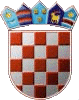 